     Урок обществознания 6 класс.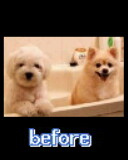 Цель: способствовать формированию у учащихся четких представлений о товариществе и дружбе.Тип урока: комбинированный.                        Ход урокаПроверка домашнего задания.Ответить «да», «нет»:Родина шахмат – Китай (нет).Хобби – длительное увлечение чем-то во время досуга (да).Алгоритм – строгая последовательность действий по решению какой-нибудь задачи (да).Существует две ступени школьного образования (нет).Раньше вместо слов «пойти в школу» говорили «отдать в учение» (да).2.Изучение нового материала.                                 ПланКто они – твои одноклассники?Как не обидеть словом?Чем ценна школьная дружба?1.Работа по теме.-Кто такие одноклассники, сверстники, друзья?-Что ты можешь сказать о своих одноклассниках?Учитель раздает учащимся листы и просит ответить на вопросы:1.Развито ли у учеников класса чувство уважения к товарищам или они не считаются друг с другом? В чем это выражается?2.Что преобладает в классе:радость по поводу успехов товарищей;злорадство по поводу успехов;злорадство по поводу неудач;равнодушие?3.Проявляется ли взаимопомощь?да (в какой форме?);нет4.Какой обычный тон разговора:грубый;требовательный;доброжелательный?5.Как ведут себя ребята в конфликтных ситуациях?Учитель: В классе вы не одни, и все вы разные, у каждого свои привычки, характер, но все должны терпимо относиться друг к другу.Игра «Паровозик дружбы».Вы с одноклассниками едете путешествовать. Разместите всех ребят по вагонам. В каждый вагон помещается не более 6 человек.Учащиеся должны объяснить, почему они разместили учеников именно так.Закрепление.Задание 1. Записать ответы на вопросы или проговорить их вслух, чтобы учитель мог записать их на доске.Друзья – это…- Что дает мне дружба?- Какие качества я хотел бы видеть в своем друге?- Что я хотел бы сделать для укрепления дружбы?Задание 2. Нарисуй ромашку, в центре изобрази себя, а в лепестках запиши то, чем ты любишь заниматься с друзьями.Задание 3. Напиши список претензий своему другу. Обменяйся с тем, кому ты их написал. Оправдайтесь друг перед другом и извинитесь.Задание 4. Прочитать стихотворение «Петушки» В. Берестова и стихотворение про двух баранов С. Михалкова. Сравните их. Что авторы хотели сказать читателям?Итог.Ответить на вопросы рубрики «Проверь себя», стр.65.Домашнее задание: напиши письмо другу.